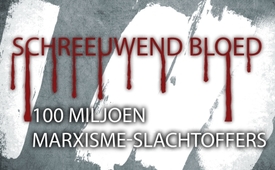 Marxisme: schreeuwend bloed -100 miljoen marxismeslachtoffers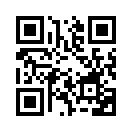 Vanwege de voortdurende toenemende hetze, gewelddadige excessen en de daarmee verbonden geldigheidsclaims door linksextremen tegen rechts, moet opnieuw worden herinnerd aan de wortels van het gewelddadige communisme, dat wil zeggen het marxisme  - Kla.TV heeft dat gedaan met deze korte documentaire.Marxisme: schreeuwend bloed -100 miljoen marxismeslachtoffers
Presentatie: Vanwege de voortdurende toenemende hetze, gewelddadige excessen en de daarmee verbonden geldigheidsclaims door linksextremen tegen rechts, moet opnieuw worden herinnerd aan de wortels van het gewelddadige communisme, dat wil zeggen het marxisme  - Kla.TV heeft dat gedaan met worden nauwelijks nog begerenswaardig geacht. Dit is geen toevallige ontwikkeling. Het verval van waarden heeft zijn grondslag in de “kritische theorie” van de Frankfurter School en wordt sinds de deze korte documentaire.

Het verval van waarden in onze samenleving is overal aanwezig. Fatsoen, discipline, traditie, trouw en gezin revolutie van 1968 consequent omgezet. De dogma’s die sinds het midden van de jaren zestig zijn verbreidt in politiek, media en onderwijs sluiten aan bij de denkpatronen van het marxisme, waarvan men lang dacht dat het uitgestorven was. Maar het marxisme was alleen schijndood. 
Hier de verklaring: het marxisme verloor in de jaren twintig aan attractiviteit door de verschrikkelijke toestanden in de Sovjet Unie. Door de bloedbaden die plaatsvonden, was het voor het gewapende proletariaat niet langer mogelijk om Westerse staten met geweld over te nemen. 
Zo kwam in 1923 een groep sociologen, filosofen en psychologen bij elkaar om het marxisme een nieuwe strategie of richting te geven. Hoofdrolspeler was sociaal filosoof Max Horkheimer. In Frankfurt werd het Instituut voor Sociaal Onderzoek (IfS) opgericht. Daar werd de “kritische theorie” ontwikkeld. Later noemden de leden van het IfS zichzelf “Frankfurter Schule”. De slogans van de Frankfurter School beïnvloeden tot heden het wereldbeeld van de jeugd. De belangrijkste vertegenwoordigers van de Frankfurter School waren: Max Horkheimer, Theodor W. Adorno, Herbert Marcuse, Erich Fromm, Jürgen Habermas. Met de “kritische theorie” verborg de Frankfurter School haar marxistische ideeën achter een zogenaamde wetenschappelijke theorie die beproefde instituten zoals gezin, vrije markteconomie en christendom aanvalt. De kritische theorie eist de bevrijding van de samenleving van deze zogenaamd onderdrukkende instituten. De kritische theorie is onwetenschappelijk, ideologisch gemotiveerd, en wordt niet gestuurd door de interesse in waarheid en objectiviteit. De kritische theorie valt vooral het gezin aan als de kleinste en meest stabiele cel van een gezonde samenleving. Achter de “bevrijding” van seksuele taboes, autoritaire opvoeding en oude rolmodellen schuilt de marxistische strijd tegen het gezin. Doel en ideologie van dit neomarxisme is de vernietiging van de burgerlijke waardenmaatschappij om er de “nieuwe mens” uit te scheppen, geheel volgens het oorspronkelijke idee van de communistische wereldrevolutie. Maar laten we eens kijken naar de volgende lijst om te zien op welke basis het marxisme en het zogenaamde socialisme of communisme zijn gegroeid. Alles bij elkaar zijn er niet minder dan 100 miljoen vermoorde mensen toe te schrijven aan Karl Marx, Lenin, Stalin, Trotski en hun opvolgers. Zij zijn ook de stamvaders van een groot deel van de huidige stijging van de criminaliteit, dalende geboortecijfers, niveauverlies in media, onderwijs en maatschappij, drugshandel, abortuspropaganda en nog veel meer. Zowel gewelddadige linkse extremisten over de hele wereld als het nog gewelddadiger zwarte blok, dat nu met belastinggeld wordt gefinancierd, bewijzen dat het marxisme tot heden geenszins van plan is het geweld te stoppen.
Het hele verval van waarden op alle niveaus is aantoonbaar terug te voeren op hun ideologische oorsprong. De afstammelingen van deze met bloed besmeurde ideologen hebben weer eens de controlehendels van alle universiteiten, scholen, massamedia en regeringen in handen genomen. Men vindt ze aan de top van de culturele scène met zijn verval, en zelfs in de rechterlijke macht, in NGO's, in zogenaamde humane instellingen van allerlei aard en in allerlei soorten concerns. De bloedschuld van deze gewelddadige ideologie met haar massamoorden is nooit echt juridisch gewroken. Hoe was zoiets überhaupt mogelijk?! Hier nu de lijst met aantallen slachtoffers van marxistische massamoorden:
Lijst van het aantal slachtoffers van ideologische politieke  massamisdaden
De auteur van de lijst beschreef de volgende aantallen doden door communisten als "ruwe schattingen op basis van onofficiële bronnen". Dit zijn schattingen die onder bepaalde omstandigheden nog hoger kunnen liggen: 
1. Sovjet-Unie: 20 miljoen
2. China: 65 miljoen
3. Vietnam: 1 miljoen
4. Noord-Korea: 2 miljoen
5. Cambodja: 2 miljoen
6. Oost-Europa: 1 miljoen
7. Latijns-Amerika: 150.000
8. Afrika: 1,7 miljoen
9. Afghanistan: 1,5 miljoen
10. Ongeveer 10.000 doden door internationale communistische activisten zonder regeringsmacht. 
11. DDR 1.065 grens- en muurdoden
Marxistische massamisdaden in de Sovjet-Unie:  
Executie van tienduizenden gijzelaars en gevangenen zonder proces
12. 1918- tot 1922: moord op honderdduizenden opstandige arbeiders en boeren 
13. 1920: Uitroeiing en deportatie van de Kozakken 
14. 1922: een moedwillige hongersnood met 5 miljoen doden 
15. 1918-1930: Moord op tienduizenden mensen in concentratiekampen 
16. 1937-38: Liquidatie van bijna 690.000 mensen in de Grote Zuivering
17. 1930-1932: deportatie van 2 miljoen Koelakken  
18. 1932 tot 1933: Volgens verschillende berekeningen stierven er tussen de 3,5 en 7 miljoen mensen in de "Holodomor" (kunstmatig en systematisch langdurige hongersnood), waarvan ongeveer 1/3 kinderen. 
Individuele bronnen geven tot 14,5 miljoen mensen aan, inclusief schietpartijen, deportaties en fictieve geboortedalingen.
19. 1939 tot 1941 en opnieuw van 1944 tot 1945: de deportatie van honderdduizenden Polen, Oekraïeners, Balten, Moldaviërs en inwoners van Bessarabië. 
20. 1941: Deportatie van de Wolga-Duitsers 
21. 1943: de volledige deportatie van de Krim-Tataren
22. 1944: volledige deportatie van de Tsjetsjenen 
23. 1944: volledige deportatie van de Ingoesjetiërs 
Bovendien:
24.: Sinds 1950: Langzame vernietiging van de Tibetanen door de Chinese communisten 
25: 1975 tot 1978: Deportatie en uitroeiing van de stedelijke bevolking in Cambodja 
Het is tijd om wakker te worden en afstand te doen van de nihilistische activiteiten van humanitair vermomde neo-marxisten: gedaan met de verwoesting van gezinnen, gedaan met de vernietiging van nationaliteiten en nationale grenzen, gedaan met de gender-ideologie, met inbegrip van alle vroege seksualisering en vloed aan pornografie, gedaan ook met een voortdurende uitbreiding van de legalisering van drugs en het hele feminisme, gedaan met de voortdurende propaganda voor transseksualiteit, tatoeagewaan en nog veel meer. Overal waar de opheffing van beproefde praktijken en structuren wordt gepropageerd, waar men ons wil verleiden tegen de onbuigzame wetten van de natuur, is het noodzakelijk om te spreken van een criminele ideologie en die te verbieden in het belang van het volk. Het welzijn van het volk moet weer boven elke destructieve ideologie staan.door isBronnen:0 Gerhard Simon (1937), Dr. phil., Historiker, außerplanmäßiger Professor für osteuropäische Geschichte, Universität zu Köln 
http://shron2.chtyvo.org.ua/Zbirnyk_statei/Osteuropa_-_2004_-_Heft_12_Vernichtung_durch_Hunger_Der_Holodomor_in_der_Ukraine_und_der_UdSSR_nim.pdf
Peter Helmes: Die blutigen Ikonen der Grünen
Vera Lengsfeld, ehem. DDR-Bürgerrechtlerin und CDU-MdB 1990-2005, in »Schwarzbuch des Kommunismus«, Piper
Schwarzbuch des Marxismus,
Express Zeitung, Ausgabe 3 - Januar 2017, www.expresszeitung.comDit zou u ook kunnen interesseren:#Kindermoord - www.kla.tv/KindermoordKla.TV – Het andere nieuws ... vrij – onafhankelijk – ongecensureerd ...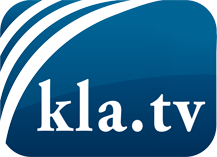 wat de media niet zouden moeten verzwijgen ...zelden gehoord van het volk, voor het volk ...nieuwsupdate elke 3 dagen vanaf 19:45 uur op www.kla.tv/nlHet is de moeite waard om het bij te houden!Gratis abonnement nieuwsbrief 2-wekelijks per E-Mail
verkrijgt u op: www.kla.tv/abo-nlKennisgeving:Tegenstemmen worden helaas steeds weer gecensureerd en onderdrukt. Zolang wij niet volgens de belangen en ideologieën van de kartelmedia journalistiek bedrijven, moeten wij er elk moment op bedacht zijn, dat er voorwendselen zullen worden gezocht om Kla.TV te blokkeren of te benadelen.Verbindt u daarom vandaag nog internetonafhankelijk met het netwerk!
Klickt u hier: www.kla.tv/vernetzung&lang=nlLicence:    Creative Commons-Licentie met naamgeving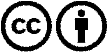 Verspreiding en herbewerking is met naamgeving gewenst! Het materiaal mag echter niet uit de context gehaald gepresenteerd worden.
Met openbaar geld (GEZ, ...) gefinancierde instituties is het gebruik hiervan zonder overleg verboden.Schendingen kunnen strafrechtelijk vervolgd worden.